Tournament Rules1.  All games will be governed by Hockey Canada and Hockey Manitoba Regulations.2.  All calls and decisions made by referee on the ice are final.3.  All Round Robin games will be 3 – 15 minute stop time periods.4.  Ice will be resurfaced every two periods.5.  There will be no overtime in Round Robin games.6. In the event of a tie in any playoff games, there will be one five minute 4 on 4 overtime period.  In the event the game is still tied, 3 players will be designated from each team for a shootout.  If still tied after the first 3 shooters, the shootout will continue as a sudden victory form.  No player may shoot more than once until ALL players have participated in the shootout.7.  In the event that the tournament schedule cannot be met, the tournament committee will have the right to make minor adjustments.8.  All teams shall be ready to play 15 minutes before the scheduled start time.  Any team that is not on the ice and ready to start at the scheduled time will be assessed 1 goal against for every 5 minutes that it is late starting.9.  Participating teams will be designated HOME (White) and VISITORS (Colored) as indicated on the schedule.  In the event of a color clash, the home team will be required to change sweaters.10. Round Robin points will be awarded as follows: 2 points for a win, 1 point for a tie.11. In the event of a tie after the Round Robin, Hockey Manitoba Constitution, Regulations & Rules of Competition, - Tie Breaker will apply.  12. In the event of an injury/suspension of a player, no additions to the team’s roster will be allowed.13. Mercy Rule – a seven goal lead will go to running time, if it becomes 6 or less again, it will revert to stop time.Coaches Responsibilities1.  Please leave all dressing rooms in the same condition that you found them.  Dressing room numbers are assigned for all the games.  Hockey is only to be played on the ice and not in the dressing rooms or walkways.2.  The conduct of your players on and off the ice is your responsibility.  Have your players ready to play at least 15 minutes prior to the scheduled game time.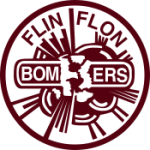 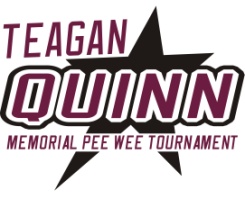 Welcome To TheTeagan Quinn Memorial TournamentFlin Flon, MB – February 2nd – 4th , 2018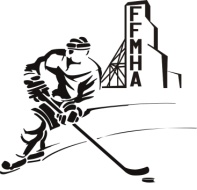 Welcome To TheTeagan Quinn Memorial TournamentFlin Flon, MB – February 2 – 4, 2018Welcome To TheTeagan Quinn Memorial TournamentFlin Flon, MB – February 2 – 4, 2018Welcome To TheTeagan Quinn Memorial TournamentFlin Flon, MB – February 2 – 4, 2018Welcome To TheTeagan Quinn Memorial TournamentFlin Flon, MB – February 2 – 4, 2018Welcome To TheTeagan Quinn Memorial TournamentFlin Flon, MB – February 2 – 4, 2018Welcome To TheTeagan Quinn Memorial TournamentFlin Flon, MB – February 2 – 4, 2018Welcome To TheTeagan Quinn Memorial TournamentFlin Flon, MB – February 2 – 4, 2018TimeTimeTimeRoomHomeHomeHomeRoomRoomAwayAwayScoreRinkRinkRinkGM #GM #GM #Friday February 2nd  , 2018Friday February 2nd  , 2018Friday February 2nd  , 2018Friday February 2nd  , 2018Friday February 2nd  , 2018Friday February 2nd  , 2018Friday February 2nd  , 2018Friday February 2nd  , 2018Friday February 2nd  , 2018Friday February 2nd  , 2018Friday February 2nd  , 2018Friday February 2nd  , 2018Friday February 2nd  , 2018Friday February 2nd  , 2018Friday February 2nd  , 2018Friday February 2nd  , 2018Friday February 2nd  , 2018Friday February 2nd  , 201812:0012:0012:003Flin Flon Kinsmen AAFlin Flon Kinsmen AAFlin Flon Kinsmen AA22The Pas AAThe Pas AAWhitney ForumWhitney ForumWhitney Forum1111:451:451:454Flin Flon AFlin Flon AFlin Flon A11The Pas AThe Pas AWhitney ForumWhitney ForumWhitney Forum2223:303:303:302The Pas AAThe Pas AAThe Pas AA33Thompson AAThompson AAWhitney ForumWhitney ForumWhitney Forum3333:303:303:301Pelican APelican APelican A44Thompson AThompson ACreighton SportexCreighton SportexCreighton Sportex4445:155:155:154Flin Flon AFlin Flon AFlin Flon A11Swan River ASwan River AWhitney ForumWhitney ForumWhitney Forum5557:007:007:002Flin Flon Kinsmen AAFlin Flon Kinsmen AAFlin Flon Kinsmen AA33Thompson AAThompson AAWhitney ForumWhitney ForumWhitney Forum6667:007:007:004The Pas AThe Pas AThe Pas A11Pelican APelican ACreighton SportexCreighton SportexCreighton Sportex777Saturday February 3rd , 2018Saturday February 3rd , 2018Saturday February 3rd , 2018Saturday February 3rd , 2018Saturday February 3rd , 2018Saturday February 3rd , 2018Saturday February 3rd , 2018Saturday February 3rd , 2018Saturday February 3rd , 2018Saturday February 3rd , 2018Saturday February 3rd , 2018Saturday February 3rd , 2018Saturday February 3rd , 2018Saturday February 3rd , 2018Saturday February 3rd , 2018Saturday February 3rd , 2018Saturday February 3rd , 2018Saturday February 3rd , 20189:009:009:001Thompson AThompson AThompson A33Swan River ASwan River AWhitney ForumWhitney ForumWhitney Forum88810:4510:4510:452Pelican APelican APelican A44Flin Flon AFlin Flon AWhitney ForumWhitney ForumWhitney Forum99910:4510:4510:451The Pas AAThe Pas AAThe Pas AA33Thompson AAThompson AACreighton SportexCreighton SportexCreighton Sportex10101012:3012:3012:301Thompson AThompson AThompson A33The Pas AThe Pas AWhitney ForumWhitney ForumWhitney Forum1111112:152:152:154Flin Flon Kinsmen AAFlin Flon Kinsmen AAFlin Flon Kinsmen AA22The Pas AAThe Pas AACreighton SportexCreighton SportexCreighton Sportex1212124:004:004:001Swan River ASwan River ASwan River A33The Pas AThe Pas AWhitney ForumWhitney ForumWhitney Forum1313134:004:004:003Flin Flon AFlin Flon AFlin Flon A11Thompson AThompson ACreighton SportexCreighton SportexCreighton Sportex1414145:455:455:454Flin Flon Kinsmen AAFlin Flon Kinsmen AAFlin Flon Kinsmen AA22Thompson AAThompson AACreighton SportexCreighton SportexCreighton Sportex1515157:157:157:151Pelican APelican APelican A33Swan River ASwan River ACreighton SportexCreighton SportexCreighton Sportex161616Sunday February 4th , 2018Sunday February 4th , 2018Sunday February 4th , 2018Sunday February 4th , 2018Sunday February 4th , 2018Sunday February 4th , 2018Sunday February 4th , 2018Sunday February 4th , 2018Sunday February 4th , 2018Sunday February 4th , 2018Sunday February 4th , 2018Sunday February 4th , 2018Sunday February 4th , 2018Sunday February 4th , 2018Sunday February 4th , 2018Sunday February 4th , 2018Sunday February 4th , 2018Sunday February 4th , 2018A Division – B Final – 3rd Place vs 4th PlaceA Division – B Final – 3rd Place vs 4th PlaceA Division – B Final – 3rd Place vs 4th PlaceA Division – B Final – 3rd Place vs 4th PlaceA Division – B Final – 3rd Place vs 4th PlaceA Division – B Final – 3rd Place vs 4th PlaceA Division – B Final – 3rd Place vs 4th PlaceA Division – B Final – 3rd Place vs 4th PlaceA Division – B Final – 3rd Place vs 4th PlaceA Division – B Final – 3rd Place vs 4th PlaceA Division – B Final – 3rd Place vs 4th PlaceA Division – B Final – 3rd Place vs 4th PlaceA Division – B Final – 3rd Place vs 4th PlaceA Division – B Final – 3rd Place vs 4th PlaceA Division – B Final – 3rd Place vs 4th PlaceA Division – B Final – 3rd Place vs 4th PlaceA Division – B Final – 3rd Place vs 4th PlaceA Division – B Final – 3rd Place vs 4th Place10:0010:0010:00411Whitney ForumWhitney ForumWhitney Forum171717A Division – A Final – 1st Place vs 2nd PlaceA Division – A Final – 1st Place vs 2nd PlaceA Division – A Final – 1st Place vs 2nd PlaceA Division – A Final – 1st Place vs 2nd PlaceA Division – A Final – 1st Place vs 2nd PlaceA Division – A Final – 1st Place vs 2nd PlaceA Division – A Final – 1st Place vs 2nd PlaceA Division – A Final – 1st Place vs 2nd PlaceA Division – A Final – 1st Place vs 2nd PlaceA Division – A Final – 1st Place vs 2nd PlaceA Division – A Final – 1st Place vs 2nd PlaceA Division – A Final – 1st Place vs 2nd PlaceA Division – A Final – 1st Place vs 2nd PlaceA Division – A Final – 1st Place vs 2nd PlaceA Division – A Final – 1st Place vs 2nd PlaceA Division – A Final – 1st Place vs 2nd PlaceA Division – A Final – 1st Place vs 2nd PlaceA Division – A Final – 1st Place vs 2nd Place11:4511:4511:45233Whitney ForumWhitney ForumWhitney Forum181818AA Division – A Final – 1st Place vs 2nd PlaceAA Division – A Final – 1st Place vs 2nd PlaceAA Division – A Final – 1st Place vs 2nd PlaceAA Division – A Final – 1st Place vs 2nd PlaceAA Division – A Final – 1st Place vs 2nd PlaceAA Division – A Final – 1st Place vs 2nd PlaceAA Division – A Final – 1st Place vs 2nd PlaceAA Division – A Final – 1st Place vs 2nd PlaceAA Division – A Final – 1st Place vs 2nd PlaceAA Division – A Final – 1st Place vs 2nd PlaceAA Division – A Final – 1st Place vs 2nd PlaceAA Division – A Final – 1st Place vs 2nd PlaceAA Division – A Final – 1st Place vs 2nd PlaceAA Division – A Final – 1st Place vs 2nd PlaceAA Division – A Final – 1st Place vs 2nd PlaceAA Division – A Final – 1st Place vs 2nd PlaceAA Division – A Final – 1st Place vs 2nd PlaceAA Division – A Final – 1st Place vs 2nd Place1:301:301:30411Whitney ForumWhitney ForumWhitney Forum191919